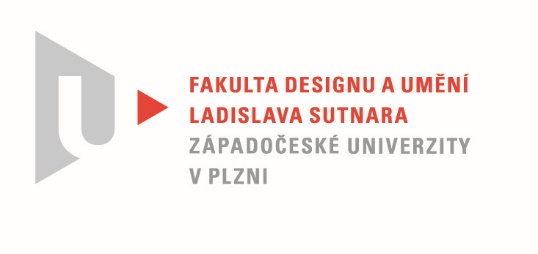 Protokol o hodnoceníkvalifikační práce Název bakalářské práce: SOCHA-OBJEKT DO INTERIÉRU NA TÉMA " MOJE SOCHA JE MOJE STOPA " S POUŽITÍM PŘÍRODNÍCH MATERÁLŮPráci předložil student:  Anna STIFTEROVÁStudijní obor a specializace: Sochařství, specializace KeramikaPosudek oponenta práce Práci hodnotil: Doc. MgA. Benedikt TolarCíl práceCíl práce tak, jak jej Anna ve své teoretické části práce deklaruje, je dle mého názoru naplněn.Stručný komentář hodnotiteleVýtvarnou práci Anny Stifterové jsem neměl možnost sledovat delší dobu, tak jako u studentů sochařského ateliéru a setkávám se s ní až nyní. Několikrát jsme během její realizace keramických objektů konzultovali a já jsem během těchto několika setkání měl možnost vidět některé drobné skici, kterými Anna BP začala. A musím říci, že mne mrzí jejich absence ve fotografické části, protože se mi líbily. Věřím, že jak Anna píše, vznikaly podvědomě a zřejmě i tím si mne získaly. Zvětšené varianty těchto démonů mají o poznání menší výpovědní hodnotu. Je to známá a často omílaná věc. Zvětšování modelů je těžké a ne vždy se zdařilá skica povede zvětšit tak, aby se zachovalo kouzlo menší předlohy.Nejsem si jist volbou způsobu instalace plastik.  Obzvláště jakýmsi bílým závojem, který se prostoru objevuje. Možná má pro autorku nějaký hlubší význam, na mne však působí spíše rušivým dojmem. Jak jsem se již zmínil, chybí mi v teoretické práci fotografie zdařilých skic, a také usazení tohoto výstupu do širšího výtvarného kontextu.Vyjádření o plagiátorstvíDle mého názoru se o plagiátorství mluvit nedá.4.  Navrhovaná známka a případný komentář     Z výše zmíněných důvodů navrhuji známku velmi dobře.Datum: 31. 5. 2022				Doc. MgA. Benedikt TolarTisk oboustranný